Муниципальное бюджетное общеобразовательное учреждение «Сосновская средняя общеобразовательная школа»Зубово-Полянского муниципального района Республики Мордовия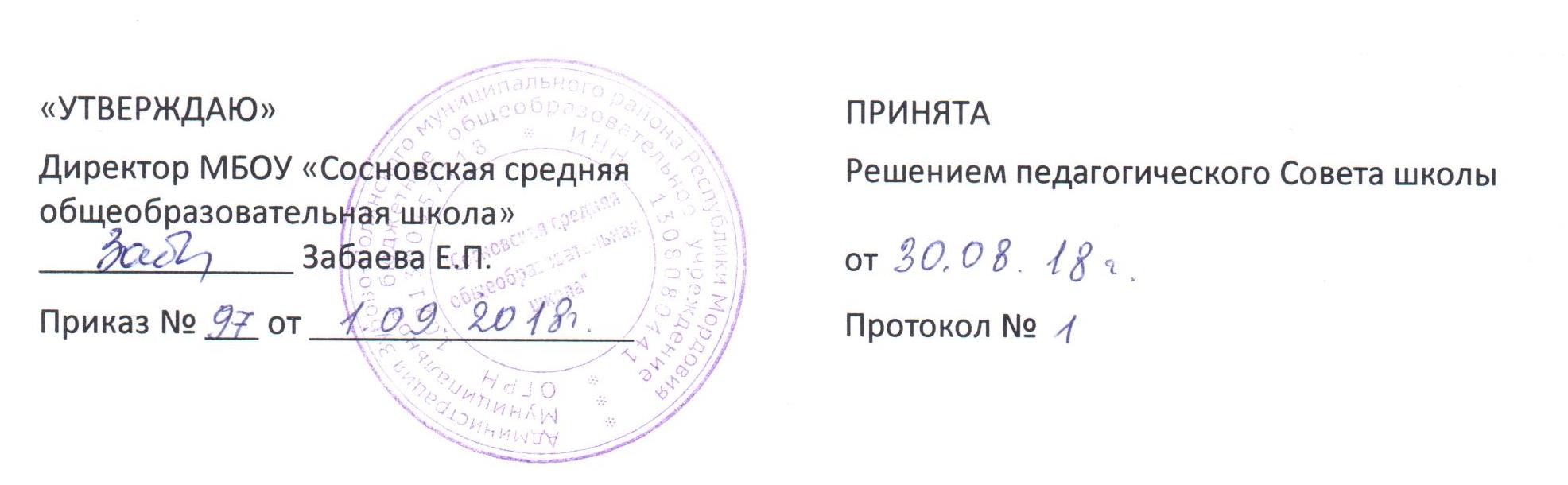 Дополнения к основной  образовательной  программеначального  общего  образованияМБОУ «Сосновская средняя общеобразовательная школа»Зубово – Полянского муниципального района Республики Мордовияна период 2018-2022 годыРодной (русский) языкПланируемые результаты обучения 1 классВ ходе обучения русскому языку у обучающихся первых классов формируются такие способности и качества, которые оказывают решающее влияние на становление их личности:– формирование ценностных и мировоззренческих установок; – формирование интереса и познавательных потребностей;– становление структуры учебной деятельности.Планируемыми результатами обучения в 1 классе являются следующие: Личностные результаты:−	формирование основ российской гражданской идентичности, чувства гордости за свою Родину, российский народ и историю России, осознание своей этнической и национальной и языковой принадлежности;– осознание роли языка и речи в жизни людей;– развитие интереса к изучению родного русского языка;– формирование эстетического, ценностного отношения к родному (русскому) языкуМетапредметные результаты:−	формирование основ умения учиться и способности к организации своей деятельности – умение принимать, сохранять цели и следовать им в учебной деятельности, планировать свою деятельность, осуществлять ее контроль и оценку, взаимодействовать с педагогом и сверстниками в учебном процессе;−	слушание и понимание речи других, умение работать в паре, в группе;−	овладение способностью принимать и сохранять цели и задачи учебной деятельности, поиска средств ее осуществления;−	освоение способов решения проблем творческого и поискового характера;−	формирование умения планировать, контролировать и оценивать учебные действия в соответствии с поставленной задачей и условиями ее реализации;	определять наиболее эффективные способы	достижения результата;−	активное	использование	речевых	средств	и средств информационных и коммуникационных технологий (далее – ИКТ) для решения коммуникативных и познавательных задач;−	овладение навыками смыслового чтения текстов различных стилей и жанров в соответствии с целями и задачами; осознанно строить речевое высказывание в соответствии с задачами коммуникации и составлять тексты в устной и письменной формах;−	овладение начальными сведениями о сущности и особенностях объектов, процессов и явлений действительности (природных, социальных, культурных, технических и др.) в соответствии с содержанием учебного предмета «Русский язык»;−	умение работать в материальной и информационной среде начального общего образования (в том числе с учебными моделями) в соответствии с содержанием учебного предмета «Русский язык»; −	формирование начального уровня культуры пользования словарями в системе универсальных учебных действий;−	способность к самообразованию и самовоспитанию. Предметные результаты:–	сформированность	элементарных	представлений	о	единстве	и многообразии языкового и культурного пространства России;– понимание того, что язык представляет собой явление национальной культуры и основное средство человеческого общения;– сформированность позитивного отношения к правильной устной и письменной речи как показателям общей культуры человека;– овладение первоначальными представлениями о нормах родного (русского) литературного	языка (орфоэпических, лексических, грамматических) и правилах речевого этикета; умение ориентироваться в целях, задачах, средствах и условиях общения, выбирать адекватные языковые средства для успешного решения коммуникативных задач;– овладение учебными действиями с языковыми единицами; умение использовать знания о языке и речи для решения познавательных, практических и коммуникативных задач.2 классВ ходе обучения русскому языку у обучающихся вторых классов формируются такие способности и качества, которые оказывают решающее влияние на становление их личности:– формирование ценностных и мировоззренческих установок; – формирование интереса и познавательных потребностей;– становление структуры учебной деятельности.Планируемыми результатами обучения во 2 классе являются следующие: Личностные результаты:– формирование основ российской гражданской идентичности, чувства гордости за свою Родину, российский народ и историю России, осознание своей этнической и национальной и языковой принадлежности;– осознание роли языка и речи в жизни людей;– развитие интереса к изучению родного русского языка;– формирование эстетического, ценностного отношения к родному (русскому) языку.Метапредметные результаты:	формирование основ умения учиться и способности к организации своей деятельности – умение принимать, сохранять цели и следовать им в учебной деятельности, планировать свою деятельность, осуществлять ее контроль и оценку, взаимодействовать с педагогом и сверстниками в учебном процессе;	слушание и понимание речи других, умение работать в паре, в группе;	овладение способностью принимать и сохранять цели и задачи учебной деятельности, поиска средств ее осуществления;	освоение способов решения проблем творческого и поискового характера;        формирование умения планировать, контролировать и оценивать учебные действия в соответствии с поставленной задачей и условиями ее реализации; определять наиболее эффективные способы достижения результата;         активное       использование       речевых       средств       и       средств информационных и коммуникационных технологий (далее – ИКТ) для решения коммуникативных и познавательных задач;	овладение навыками смыслового чтения текстов различных стилей и жанров в соответствии с целями и задачами; осознанно строить речевое высказывание в соответствии с задачами коммуникации и составлять тексты в устной и письменной формах;	овладение начальными сведениями о сущности и особенностях объектов, процессов и явлений действительности (природных, социальных, культурных, технических и др.) в соответствии с содержанием учебного предмета «русский язык»;	умение работать в материальной и информационной среде начального общего образования (в том числе с учебными моделями) в соответствии с содержанием учебного предмета «русский язык»; формирование начального уровня культуры пользования словарями в системе универсальных учебных действий;	способность к самообразованию и самовоспитанию. Предметные результаты:–	сформированность элементарных представлений о единстве и многообразии языкового и культурного пространства России;– понимание того, что язык представляет собой явление национальной культуры и основное средство человеческого общения;– сформированность позитивного отношения к правильной устной и письменной речи как показателям общей культуры человека;– овладение первоначальными представлениями о нормах родного (русского) литературного языка (орфоэпических, лексических, грамматических) и правилах речевого этикета; умение ориентироваться в целях, задачах, средствах и условиях общения, выбирать адекватные языковые средства для успешного решения коммуникативных задач;– овладение учебными действиями с языковыми единицами; умение использовать знания о языке и речи для решения познавательных, практических и коммуникативных задач.3 классВ ходе обучения русскому языку у обучающихся третьих классов формируются такие способности и качества, которые оказывают решающее влияние на становление их личности:– формирование ценностных и мировоззренческих установок; – формирование интереса и познавательных потребностей;– становление структуры учебной деятельности.Планируемыми результатами обучения в 3 классе являются следующие: Личностные результаты:‒ формирование основ российской гражданской идентичности, чувства гордости за свою Родину, российский народ и историю России, осознание своей этнической и национальной и языковой принадлежности;‒ осознание роли языка и речи в жизни людей;‒ развитие интереса к изучению родного русского языка;‒ формирование эстетического, ценностного отношения к родному (русскому) языку.Метапредметные результаты:	формирование основ умения учиться и способности к организации своей деятельности – умение принимать, сохранять цели и следовать им в учебной деятельности, планировать свою деятельность, осуществлять ее контроль и оценку, взаимодействовать с педагогом и сверстниками в учебном процессе;	слушание и понимание речи других, умение работать в паре, в группе;	овладение способностью принимать и сохранять цели и задачи учебной деятельности, поиска средств ее осуществления;	освоение способов решения проблем творческого и поискового характера;        формирование умения планировать, контролировать и оценивать учебные действия в соответствии с поставленной задачей и условиями ее реализации; определять наиболее эффективные способы достижения результата;         активное использование речевых средств и средств информационных и коммуникационных технологий (далее – ИКТ) для решения коммуникативных и познавательных задач;	овладение навыками смыслового чтения текстов различных стилей и жанров в соответствии с целями и задачами; осознанно строить речевое высказывание в соответствии с задачами коммуникации и составлять тексты в устной и письменной формах;	овладение начальными сведениями о сущности и особенностях объектов, процессов и явлений действительности (природных, социальных, культурных, технических и др.) в соответствии с содержанием учебного предмета «русский язык»;	умение работать в материальной и информационной среде начального общего образования (в том числе с учебными моделями) в соответствии с содержанием учебного предмета «русский язык»; формирование начального уровня культуры пользования словарями в системе универсальных учебных действий;	способность к самообразованию и самовоспитанию. Предметные результаты:–	сформированность элементарных представлений о единстве и многообразии языкового и культурного пространства России;– понимание того, что язык представляет собой явление национальной культуры и основное средство человеческого общения;– сформированность позитивного отношения к правильной устной и письменной речи как показателям общей культуры человека;– овладение первоначальными представлениями о нормах родного (русского) литературного языка (орфоэпических, лексических, грамматических) и правилах речевого этикета; умение ориентироваться в целях, задачах, средствах и условиях общения, выбирать адекватные языковые средства для успешного решения коммуникативных задач;– овладение учебными действиями с языковыми единицами; умение использовать знания о языке и речи для решения познавательных, практических и коммуникативных задач.4 классЛичностные результаты:становление внутренней позиции школьника на уровне положительного отношения к школе, к изучению родного (русского) языка, ориентация на содержательные моменты школьной действительности и принятие образца «хорошего ученика»;принятие и освоение социальной роли обучающегося, развитие мотивов учебной деятельности (социальных, учебно-познавательных и внешних); формирование личностного смысла	учения, устойчивого учебно-познавательного интереса к изучению языка, к языковой деятельности, к чтению и читательской деятельности;осознание языка как основного средства человеческого общения, понимание важности общения как значимой составляющей жизни общества;восприятие родного (русского) языка как одной из основных национально-культурных ценностей российского народа, его значения в процессе получения школьного образования, осознание себя носителем этого языка;понимание того, что правильная устная и письменная речь является показателем индивидуальной культуры человека;развитие способности к самооценке на основе наблюдения за собственной речью;осознание основ российской гражданской идентичности, чувства гордости за свою Родину, российский народ, его язык, историю России, осознание своей этнической и национальной принадлежности; формирование ценностей многонационального российского общества; становление гуманистических и демократических ценностных ориентаций;уважительное отношение к иному мнению, истории и культуре других народов;понимание целостного, социально ориентированного взгляда на мир в его органичном единстве и разнообразии природы, народов, культур и религий; овладение начальными навыками адаптации в динамично изменяющемся и развивающемся мире;развитие самостоятельности и личной ответственности за свои поступки (так и окружающих людей), в том числе в информационной деятельности, на основе представлений о нравственных нормах и социальной справедливости;развитие этических чувств (стыда, совести, доброжелательности и эмоционально-нравственной отзывчивости), понимание чувств одноклассников, собеседников; сочувствие и сопереживание людям;развитие чувства прекрасного и эстетических чувств на основе материалов курса «Русский язык»;развитие навыков сотрудничества с учителем, взрослыми, сверстниками в процессе выполнения совместной деятельности на уроке и вне урока;развитие мотивации к творческому труду (в проектной деятельности), к созданию собственных информационных объектов и др., к работе на результат;установка на здоровый образ жизни и реализация её в реальном поведении и поступках, бережное отношение к материальным и духовным ценностям.Метапредметные результаты: Регулятивные УУД:принимать и сохранять в памяти цели и задачи учебной деятельности; в сотрудничестве с учителем находитьсредства ихосуществленияиставить новые учебные задачи;проявлять познавательную инициативу в учебном сотрудничестве; учитывать выделенные учителем ориентиры действия в новом учебном материале (в сотрудничестве с учителем, одноклассниками);планировать,	контролировать	и	оценивать	учебные	действия в соответствии с поставленной задачей и условиями её реализации; определять наиболее эффективные способы достижения результата;выполнять действия по намеченному плану, а также по инструкциям, содержащимся в источниках информации; учитывать правило (алгоритм) в планировании и контроле способа решения;осуществлять итоговый и пошаговый контроль по результату, адекватно оценивать правильность выполнения действия и вносить необходимые коррективы в исполнение действия как по ходу его реализации, так и в конце действия;выполнять учебные действия в устной, письменной речи, во внутреннем плане;адекватно воспринимать оценку своей работы учителями, товарищами, другими лицами;понимать причины успеха/неуспеха учебной деятельности и развивать способности конструктивно действовать даже в ситуациях неуспеха.Познавательные УУД:уметь использовать язык с целью поиска необходимой информации в различных	источниках	для	выполнения	учебных	заданий (учебная, дополнительная литература, использование ресурсов библиотек и Интернета); пользоваться словарями и справочниками различных типов;записывать,	фиксировать	информацию	с	помощью инструментов информационных и коммуникационных технологий (далее ИКТ);ориентироваться на разнообразие способов решения учебных задач, осуществлять выбор наиболее эффективных в зависимости от конкретной языковой или речевой задачи;использовать знаково-символические средства (в том числе модели, схемы, таблицы) представления информации для создания моделей изучаемых единиц языка, преобразовывать модели и схемы для решения учебных и практических лингвистических задач;овладевать навыками смыслового чтения текстов различных стилей и жанров в соответствии с конкретными целями и задачами; извлекать необходимую информацию из текста художественного или познавательного, анализировать и оценивать содержание, языковые особенности и структуру текста; передавать устно или письменно содержание текста;осознанно и произвольно строить речевое высказывание в соответствии с задачами коммуникации и составлять тексты в устной и письменной формах;осуществлять	логические	действия	сравнения,	анализа, синтеза, обобщения, классификациипо родовидовым признакам, устанавливатьаналогии и причинно-следственные связи, строить рассуждение, подводить факты языка под понятие на основе выделения комплекса существенных признаков и их синтеза.Коммуникативные УУД:уметь слушать и слышать собеседника, вести диалог; ориентироваться в целях, задачах, средствах и условиях общения;понимать необходимость ориентироваться на позицию партнёра в общении, учитывать различные мнения и координировать различные позиции в сотрудничестве с целью успешного участия в диалоге;строить понятные высказывания; проявлять доброжелательное отношение к партнёру; осуществлять взаимный контроль в совместной деятельности, адекватно оценивать собственное поведение и поведение окружающих;признавать возможность существования различных точек зрения и права каждого иметь свою; излагать своё мнение и аргументировать свою точкузрения и оценку событий;стремиться к точному выражению собственного мнения и позиции; договариваться и приходить к	общему решению в совместной деятельности, в том числе в ситуации столкновения интересов;задавать	вопросы,	необходимые	для	организации собственной деятельности и сотрудничества с партнёром;уметь выбирать адекватные языковые средства для успешного решения коммуникативных задач (диалог, устные монологические высказывания, письменные тексты) с учётом особенностей разных видов речи, ситуаций общения;строить монологическое высказывание с учётом ситуации общения и конкретной речевой задачи, выбирая соответствующие языковые средства, соблюдая нормы литературного языка и нормы «хорошей» речи (ясность, точность, содержательность, последовательность выражения мысли и др.);активно использовать речевые средства и средства ИКТ для решения коммуникативных и познавательных задач;применять приобретённые коммуникативные умения в практике свободного общения.Предметные результаты:первоначальное представление о единстве и многообразии языкового и культурного пространства России, о языке как основе национального самосознания;осознание значения русского языка как национального языка русского народа, как государственного языка Российской	Федерации и языка межнационального общения;представление о языке как основном средстве человеческого общения и явлении национальной культуры, о роли родного языка в жизни человека и общества;позитивное эмоционально-оценочное отношение к русскому языку, понимание значимости хорошего владения русским языком, его роли в дальнейшем образовании;понимание значимости правильной устной и письменной речи как показателя общей культуры человека, проявления собственного уровня культуры.Литературное чтение на родном (русском) языке2 классЛичностные результаты:формирование чувства гордости за свою Родину, её историю, российский народ, становление гуманистических и демократических ценностных ориентаций многонационального российского общества; формирование     средствами     литературных     произведений     целостного взгляда на мир в единстве и разнообразии природы, народов, культур и религий; воспитание        художественно-эстетического вкуса, эстетических потребностей, ценностей и чувств на основе опыта слушания и заучивания наизусть произведений художественной литературы;развитие этических чувств, доброжелательности и эмоционально-нравственной отзывчивости, понимания и сопереживания чувствам других людей;формирование уважительного отношения к иному мнению, истории и культуре других народов, выработка умения терпимо относиться к людям иной национальной принадлежности;овладение начальными навыками адаптации к школе, к школьному коллективу;принятие и освоение социальной роли обучающегося, развитие мотивов учебной деятельности и формирование личностного смысла учения;развитие самостоятельности и личной ответственности за свои поступки на основе представлений о нравственных нормах общения;развитие навыков сотрудничества со взрослыми и сверстниками в разных социальных ситуациях, умения избегать конфликтов и находить выходы из спорных ситуаций, умения сравнивать поступки героев литературных произведений со своими собственными поступками, осмысливать поступки героев;наличие мотивации к творческому труду и бережному отношению к материальным и духовным ценностям, формирование установки на безопасный, здоровый образ жизни.осознавать значимость чтения для личного развития; формировать потребность в систематическом чтении. Метапредметные результаты:Регулятивные УУД:работать с книгой, пользуясь алгоритмом учебных действий; самостоятельно работать с учебным произведением; работать в парах и группах;определять свою роль в общей работе и оценивать свои результаты. Познавательные УУД:прогнозировать содержание книги до чтения, используя информацию из аппарата книги;отбирать книги по теме, жанру и авторской принадлежности; ориентироваться в мире книг (работа с открытым библиотечным фондом).Коммуникативные УУД:участвовать в беседе о прочитанной книге, выражать своё мнение и аргументировать свою точку зрения;оценивать поведение героев с точки зрения морали, формировать свою этическую позицию; высказывать своё суждение об оформлении и структуре книги.Предметные результаты:осознание значимости чтения и изучения родной литературы для своего дальнейшего развития;формирование потребности в систематическом чтении как средстве познания мира и себя в этом мире, гармонизации отношений человека и общества, многоаспектного диалога;понимание родной литературы как одной из основных национально-культурных ценностей народа, как особого способа познания жизни;обеспечение	культурной	самоидентификации,	осознание коммуникативно-эстетических возможностей родного языка на основе изучения выдающихся произведений культуры своего народа, российской и мировой культуры;воспитание	квалифицированного	читателя	со	сформированным эстетическим вкусом, способного аргументировать свое мнение и оформлять его словесно в устных и письменных высказываниях разных жанров, создавать развернутые высказывания аналитического и интерпретирующего характера, участвовать в обсуждении прочитанного, сознательно планировать свое досуговое чтение;развитие способности понимать литературные художественные произведения, отражающие разные этнокультурные традиции;формирование умений воспринимать, анализировать, критически оценивать и интерпретировать прочитанное, осознавать художественную картину жизни, отраженную в литературном произведении, на уровне не только эмоционального восприятия, но и интеллектуального осмысления.3 классЛичностные результаты:формирование чувства гордости за свою Родину, её историю, российский народ, становление гуманистических и демократических ценностных ориентаций многонационального российского общества;формирование     средствами     литературных     произведений     целостного взгляда на мир в единстве и разнообразии природы, народов, культур и религий; воспитание        художественно-эстетического вкуса, эстетических потребностей, ценностей и чувств на основе опыта слушания и заучивания наизусть произведений художественной литературы;развитие этических чувств, доброжелательности и эмоционально-нравственной отзывчивости, понимания и сопереживания чувствам других людей;формирование уважительного отношения к иному мнению, истории и культуре других народов, выработка умения терпимо относиться к людям иной национальной принадлежности;овладение начальными навыками адаптации к школе, школьному коллективу;принятие и освоение социальной роли обучающегося, развитие мотивов учебной деятельности и формирование личностного смысла учения;развитие самостоятельности и личной ответственности за свои поступки на основе представлений о нравственных нормах общения;развитие навыков сотрудничества со взрослыми и сверстниками в разных социальных ситуациях, умения избегать конфликтов и находить выходы из спорных ситуаций, умения сравнивать поступки героев литературных произведений со своими собственными поступками, осмысливать поступки героев;наличие мотивации к творческому труду и бережному отношению к материальным и духовным ценностям, формирование установки на безопасный, здоровый образ жизни.осознавать значимость чтения для личного развития; формировать потребность в систематическом чтении. Метапредметные результаты:Регулятивные УУД:работать с книгой, пользуясь алгоритмом учебных действий; самостоятельно работать с учебным произведением; работать в парах и группах;определять свою роль в общей работе и оценивать свои результаты. Познавательные УУД:прогнозировать содержание книги до чтения, используя информацию из аппарата книги;отбирать книги по теме, жанру и авторской принадлежности; ориентироваться в мире книг (работа с открытым библиотечным фондом).Коммуникативные УУД:участвовать в беседе о прочитанной книге, выражать своё мнение и аргументировать свою точку зрения;оценивать поведение героев с точки зрения морали, формировать свою этическую позицию; высказывать своё суждение об оформлении и структуре книги.Предметные результаты:осознание значимости чтения и изучения родной литературы для своего дальнейшего развития;формирование потребности в систематическом чтении как средстве познания мира и себя в этом мире, гармонизации отношений человека и общества, многоаспектного диалога;понимание родной литературы как одной из основных национально-культурных ценностей народа, как особого способа познания жизни;обеспечение культурной самоидентификации, осознание коммуникативно-эстетических возможностей родного языка на основе изучения выдающихся произведений культуры своего народа, российской и мировой культуры;воспитание квалифицированного читателя со сформированным эстетическим вкусом, способного аргументировать свое мнение и оформлять его словесно в устных и письменных высказываниях разных жанров, создавать развернутые высказывания аналитического и интерпретирующего характера, участвовать в обсуждении прочитанного, сознательно планировать свое досуговое чтение;развитие способности понимать литературные художественные произведения, отражающие разные этнокультурные традиции;формирование умений воспринимать, анализировать, критически оценивать и интерпретировать прочитанное, осознавать художественную картину жизни, отраженную в литературном произведении, на уровне не только эмоционального восприятия, но и интеллектуального осмысления.4 класс Программа обеспечивает достижение выпускниками начальной школы следующих личностных, метапредметных и предметных результатов.Личностные результаты:1) формирование чувства гордости за свою Родину, её историю, российский народ, становление гуманистических и демократических ценностных ориентаций многонационального российского общества;2) формирование средствами литературных произведений целостного взгляда на мир в единстве и разнообразии природы, народов, культур и религий; 3)      воспитание      художественно-эстетического      вкуса,      эстетических потребностей, ценностей и чувств на основе опыта слушания и заучиваниянаизусть произведений художественной литературы;4) развитие этических чувств, доброжелательности и эмоционально-нравственной отзывчивости, понимания и сопереживания чувствам других людей;5) формирование уважительного отношения к иному мнению, истории и культуре других народов, выработка умения терпимо относиться к людям иной национальной принадлежности;6) овладение начальными навыками адаптации к школе, школьному коллективу;7) принятие и освоение социальной роли обучающегося, развитие мотивов учебной деятельности и формирование личностного смысла учения;8) развитие самостоятельности и личной ответственности за свои поступки на основе представлений о нравственных нормах общения;9) развитие навыков сотрудничества со взрослыми и сверстниками в разных социальных ситуациях, умения избегать конфликтов и находить выходы из спорных ситуаций, умения сравнивать поступки героев литературных произведений со своими собственными поступками, осмысливать поступки героев;10) наличие мотивации к творческому труду и бережному отношению к материальным и духовным ценностям, формирование установки на безопасный, здоровый образ жизни.Метапредметные результаты:1) овладение способностью принимать и сохранять цели и задачи учебной деятельности, поиска средств её осуществления;2) освоение способами решения проблем творческого и поискового характера;3) формирование умения планировать, контролировать и оценивать учебные действия в соответствии с поставленной задачей и условиями её реализации, определять наиболее эффективные способы достижения результата; 4) формирование умения понимать причины успеха/неуспеха учебной деятельности и способности конструктивно действовать даже в ситуациях неуспеха;5)	использование знаково-символических средств представления информации о книгах;6)	активное использование речевых средств для решения коммуникативных и познавательных задач;7) использование различных способов поиска учебной информации в справочниках, словарях, энциклопедиях и интерпретации информации в соответствии с коммуникативными и познавательными задачами;8) овладение навыками смыслового чтения текстов в соответствии с целями и задачами, осознанного построения речевого высказывания в соответствии с задачами коммуникации и составления текстов в устной и письменной формах;9) овладение логическими действиями сравнения, анализа, синтеза, обобщения, классификации	по родовидовым признакам, установления причинно-следственных связей, построения рассуждений;10) готовность слушать собеседника и вести диалог, признавать различные точки зрения и право каждого иметь и излагать своё мнение и аргументировать свою точку зрения и оценку событий;11) умение договариваться о распределении ролей в совместной деятельности, осуществлять взаимный контроль в совместной деятельности, общей цели и путей её достижения, осмысливать собственное поведение и поведение окружающих;12) готовность конструктивно разрешать конфликты посредством учёта интересов сторон и сотрудничества.Предметные результаты:1) понимание литературы как явления национальной и мировой культуры, средства сохранения и передачи нравственных ценностей и традиций;2) осознание значимости чтения для личного развития; формирование представлений о Родине и её людях, окружающем мире, культуре, первоначальных этических представлений, понятий о добре и зле, дружбе, честности; формирование потребности в систематическом чтении;3) достижение необходимого для продолжения образования уровня читательской компетентности, общего речевого развития, т. е. овладение чтением вслух и про себя, элементарными приёмами анализа художественных, научно-познавательных и учебных текстов с использованием элементарных литературоведческих понятий;4) использование разных видов чтения (изучающее (смысловое), выборочное, поисковое); умение осознанно воспринимать и оценивать содержание и специфику различных текстов, участвовать в их обсуждении, давать и обосновывать нравственную оценку поступков героев;5)	умение самостоятельно выбирать интересующую литературу, пользоваться справочными источниками для  понимания и  получения дополнительной информации, составляя самостоятельно краткую аннотацию;6) умение использовать простейшие виды анализа различных текстов: устанавливать причинно-следственные связи и определять главную мысль произведения, делить текст на части, озаглавливать их, составлять простой план, находить средства выразительности, пересказывать произведение;7) умение работать с разными видами текстов, находить характерные особенностинаучно-познавательных, учебных ихудожественныхпроизведений. На практическом уровне овладеть некоторыми видами письменной речи (повествование – создание текста по аналогии, рассуждение – письменный ответ на вопрос, описание – характеристика героев). Умение написать отзыв на прочитанное произведение;8) развитие художественно-творческих способностей, умение создавать собственный текст на основе художественного произведения, репродукции картин художников, по иллюстрациям, на основе личного опыта.Полное изложение программ учебных предметов, курсов, предусмотренных к изучению на ступени начального общего образования, в соответствии со структурой, установленной в Стандарте, приведено в Приложении к данной ООП НОО.